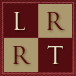                                                                       Qualitat  de  VidaREGLAMENT DE RÈGIM INTERIOR. ANNEX CONTRACTE SERVEIS1.- SISTEMA D'ADMISSIÓ1.1.- Pot sol·licitar l'ingrés a LA TORRE tota persona gran que el seu estat de salut no requereixi atenció hospitalària.1.2.- La permanència del resident a LA TORRE significa per part d'aquest, l'acceptació de les Normes i el Reglament del Règim Interior del Centre, així com el seu compromís inexcusable de respectar-lo i complir-lo.1.3.- Ambdues parts es reserven els primers 15 dies de l'estada com a període de prova, durant els quals qualsevol de les parts podrà rescindir el contracte, sense precisar cap justificació i retornant el dipòsit efectuat al seu dia.2.- RÈGIM ECONÒMIC2.1.- La no utilització dels serveis generals de LA TORRE no dóna dret a cap mena de compensació ni a eximir-se de l'obligació econòmica que preveu el Reglament.2.2.- Aquells residents que efectuïn el seu ingrés dins de la 1a quinzena del mes, abonaran el 100% de la quota ia partir de la 2a quinzena del mes el 50%.2.3.- L'impagament d'una quota donarà lloc previs tràmits legals a la resolució del contracte, per la qual cosa el resident haurà d' ABANDONAR LA TORRE i reintegrar-se a la família o responsable legal o representant fiador.2.4.- Al final de l'estada o finalització del contracte es procedirà a la liquidació. Aquesta liquidació comprendrà la devolució del dipòsit al qual es podran descomptar les quantitats pendents que hi haguessin amb el centre.2.5.- Les absències del resident siguin voluntàries o forçoses, de curta o llarga durada, s'hauran de comunicar a LA TORRE amb la suficient antelació perquè aquest pugui portar en tot moment un control diari dels residents.En cas d'absència superior a 15 dies i inferior a 50 dies anuals, LA TORRE i el resident s'obliguen a reservar la plaça, mantenint tots dos el contracte, podent LA TORRE deduir la part corresponent al cost d´ alimentació, que no estima superior al 12% de la quota neta.Qualitat  de  VidaEn cas d'absència superior als 50 dies anuals, el contracte pot quedar rescindit per a LA TORRE amb notificació prèvia escrita al resident o representant fiador.Les absències forçoses per internament en centre sanitari, convalescència o assistència a un familiar, comporten la reserva de la plaça sense límit de temps.3.- CARACTERÍSTIQUES, SERVEIS, ACTIVITATS I FUNCIONAMENTCARACTERÍSTIQUES- Torre de nova construcció a zona residencial amb terrassa i jardí.- Capacitat per a 31 residents i per a 5 persones de centre de dia.- Sales d'estar-televisió, lectura i activitats amb gran lluminositat totes elles.- Habitacions dobles i individuals amb bany, llits articulats i televisió.SERVEIS- Residència privada-col·laboradora i centre de dia privat.– Serveis bàsics: allotjament, alimentació, higiene, neteja i bugaderia.- Serveis diversos: perruqueria, podòleg, telèfon, trasllats, religiosos i altres.- Serveis professionals: metge i infermeria, fisioterapeuta, terapeuta ocupacional, educador social, treballadora social i psicòloga.ACTIVITATS: Passeig, jocs de taula, tallers, excursions, així com totes aquelles que es fan en funció de festes i esdeveniments especials.Qualitat  de  VidaL'horari de les activitats de la vida diària així com dels serveis professionals i activitats s'exposen al tauler d'anuncis.FUNCIONAMENT3.1.- Tindrà com a norma la utilització dels serveis de la Seguretat Social. És per això que el resident, com a titular i/o beneficiari de la Seguretat Social haurà d'aportar la targeta sanitària per procedir al canvi de metge de capçalera.En cas que no fos beneficiari de la seguretat social, s'haurà de fer càrrec dels costos que s'originin.3.2.- La TORRE en cap moment es responsabilitzarà de:Danys i perjudicis en aquells accidents i contratemps, que pugui patir o afectar un resident quan es trobe dins i fora del Centre.Els danys, desperfectes o altres actes que el resident efectuï pel seu compte propi o amb terceres persones fora del Centre.El Centre no permet que l´usuari o resident disposi ni s´administri personalment cap medicació sense autorització mèdica i de direcció. És per això que el Centre i el seu personal no es responsabilitzarà, en cap moment, i sota cap suposat, de totes aquelles malalties i danys que pogués contraure el resident per haver pres una medicació per compte propi.Si l'usuari infringeix aquesta norma, ell juntament amb el representant fiador assumiran les penalitzacions i/o sancions que el departament d'Acció Social i Ciutadania imposés a la residència LA TORRE en aquest concepte.3.3.- Compte amb un servei de bugaderia gratuït per a la roba d'ús personal del resident. Per fer-ne ús, haureu de marcar totes les vostres peces.3.4.- Posarà a la disposició dels residents una caixa de seguretat perquè puguin guardar els seus objectes de valor. Mai no es responsabilitzarà dels objectes perduts, joies, diners,… siguin o no de valor.3.5.- Posarà a disposició dels residents i familiars d´ aquests, fulls de suggeriments i de reclamació per a totes aquelles millores que puguin aportar.Qualitat  de  Vida3.6.- Per a una bona gestió i servei s'estableixen uns horaris de neteja, menjador, visites i activitats que cal complir i respectar en tot moment. Aquests horaris figuraran al tauler.3.7.- Per qüestions d'higiene prohibeix guardar menjar als armaris de l'habitació i posa a la vostra disposició el rebost, on podreu guardar el vostre menjar.3.8.- El menú del menjador serà el mateix per a tots els residents excepte aquells residents que sota prescripció mèdica requereixin una dieta especial.3.9.- Li comunica que la normativa actual prohibeix fumar.CONVIVÈNCIA I RESPECTEPer a una convivència més gran LA TORRE disposa d'unes normes que s'han de complir i respectar.Sempre caldrà actuar i tractar amb respecte als altres.Els residents estan obligats a respectar i utilitzar adequadament totes les instal·lacions. Els desperfectes originats per ús imprudent, per negligència o mala fe o de forma intencionada seran a càrrec del resident. La seva reiteració donarà lloc a la resolució del contracte i l'expulsió de LA TORRE.4.- EXTINCIÓ CONTRACTECauses d'extinció del contracte i cessació de la prestació del servei:-Període de prova.-Impagament de la quota mensual.-Finalització del contracte (segons pacte contractual).-Per voluntat expressa de les parts, renúncia voluntària de l´ usuari o del seu propi representant legal.Qualitat  de  Vida-Falta d´ acord entre les parts, en el cas que requereixi de serveis i atencions especials no inclosos en la quota mensual i desacord en la prestació de serveis i atencions que presta el centre.-Defunció: en cas de defunció d'un resident, LA TORRE es limitarà a comunicar-ho als familiars o representant-fiador, els qui realitzaran els tràmits oportuns.La baixa per mort donarà lloc la liquidació que comprèn totes les partides pendents incloent totes les despeses i totes les ateses a causa de la mort, amb deducció del dipòsit. En cas que aquest fos insuficient, la diferència es domiciliarà a través d'un rebut al mateix compte on es carreguen els rebuts mensuals i en tot cas, sempre a càrrec del cabal hereditari.-No complir les normes de LA TORRE de manera que no permetin una bona convivència entre els residents i causin alteracions de l'ordre i que posin en perill el bon funcionament de LA TORRE.- Manca de respecte i/o educació de l'usuari, familiars o responsable-fiador al personal del centre (amenaces, insults, crits, agressions,…)-Atenció hospitalària continuada.-Absència superior als 50 dies anuals.-Reiteració en desperfectes originats per ús imprudent, per negligència o mala fe o de forma intencionada.